東安國中112學年度午餐廠商稽核(萬興達112.10.4)東安國中112學年度午餐廠商稽核(萬興達112.10.4)東安國中112學年度午餐廠商稽核(萬興達112.10.4)東安國中112學年度午餐廠商稽核(榮興112.10.4)東安國中112學年度午餐廠商稽核(榮興112.10.4)東安國中112學年度午餐廠商稽核(榮興112.10.4)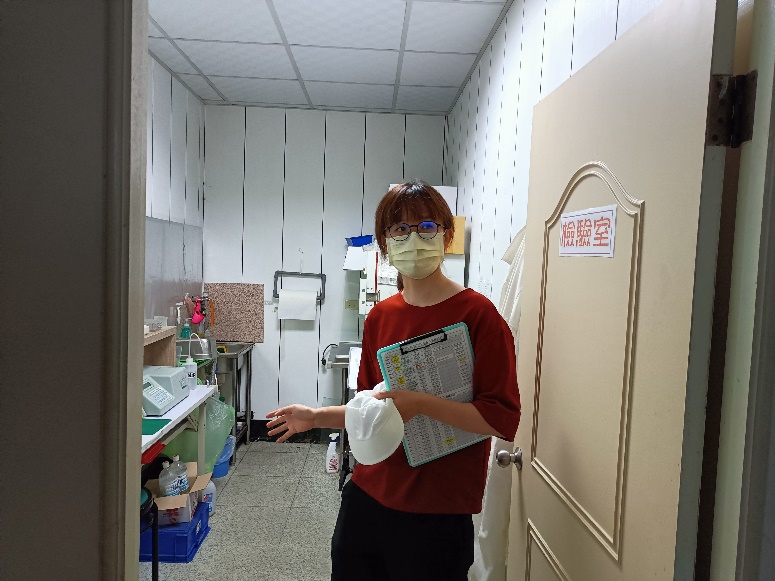 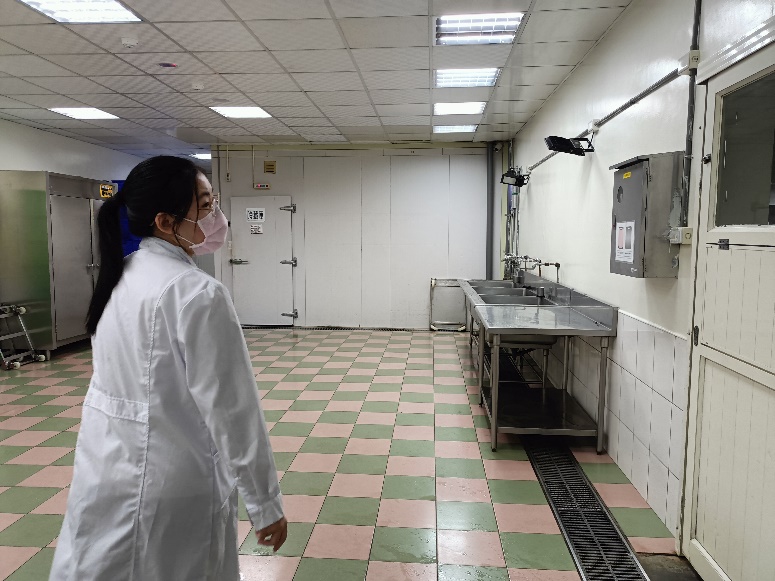 自主檢驗室清洗區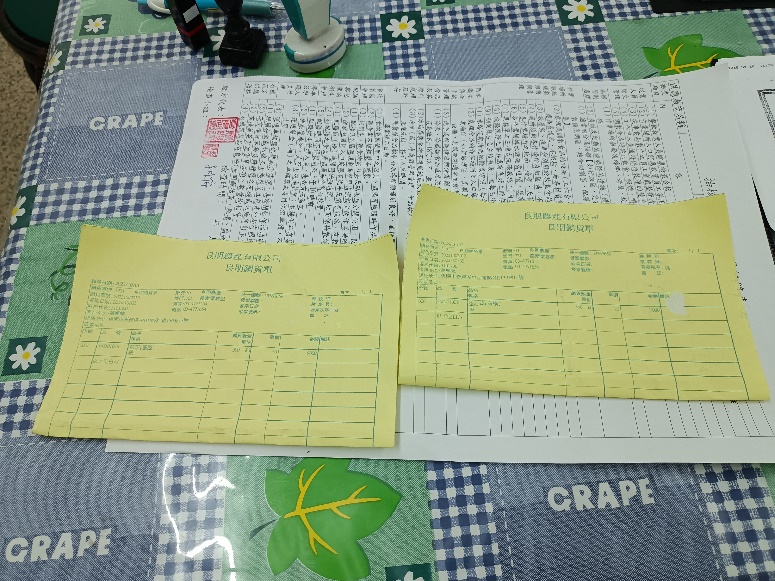 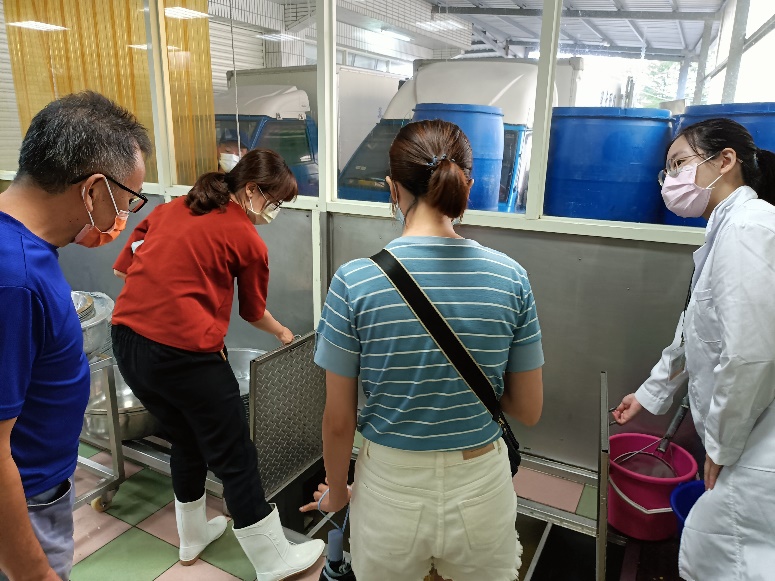 有機蔬菜資料截油槽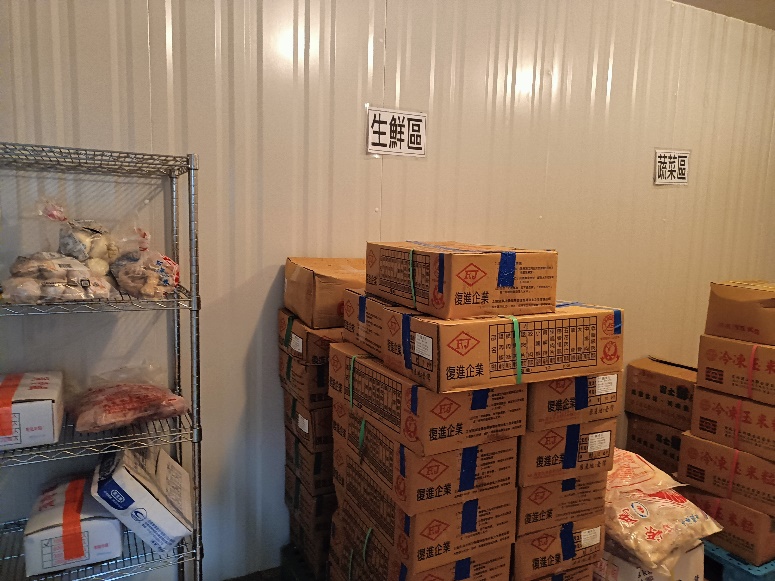 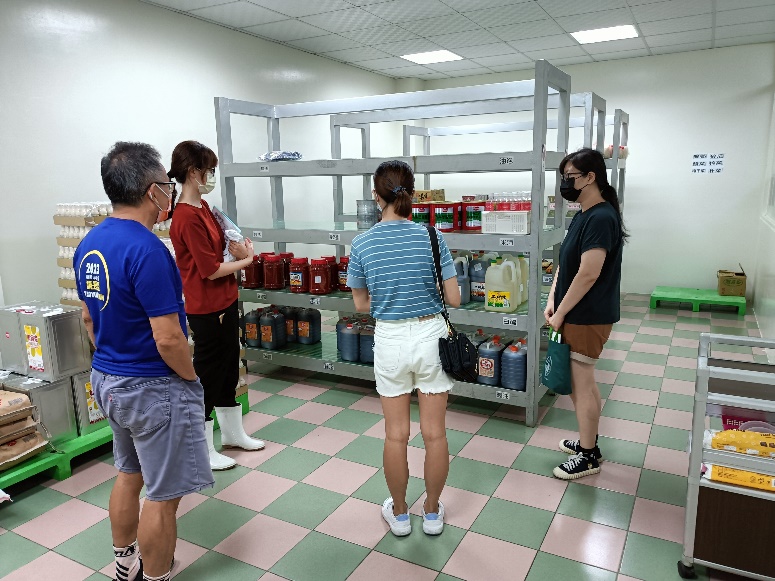 冷藏庫房乾料庫房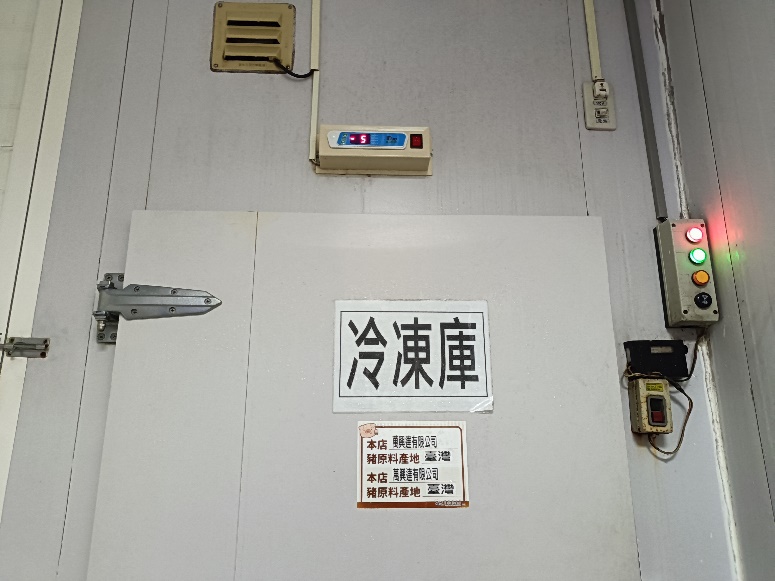 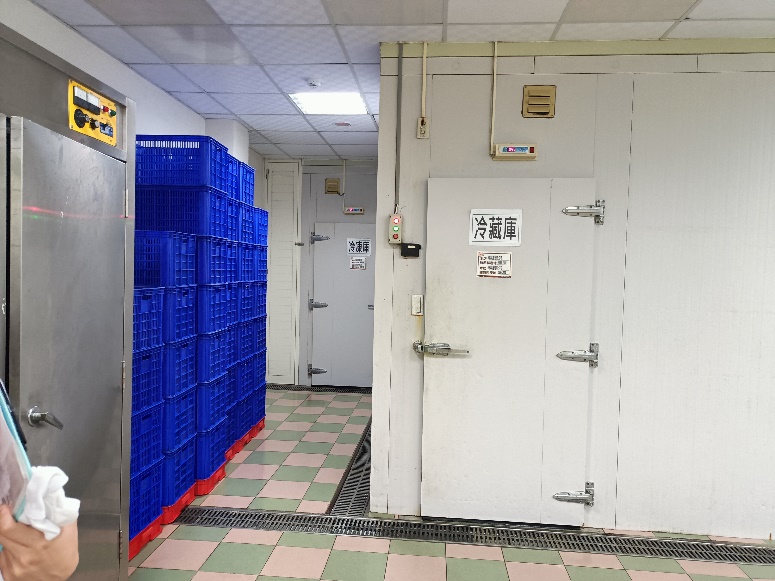 冷凍庫房冷藏庫房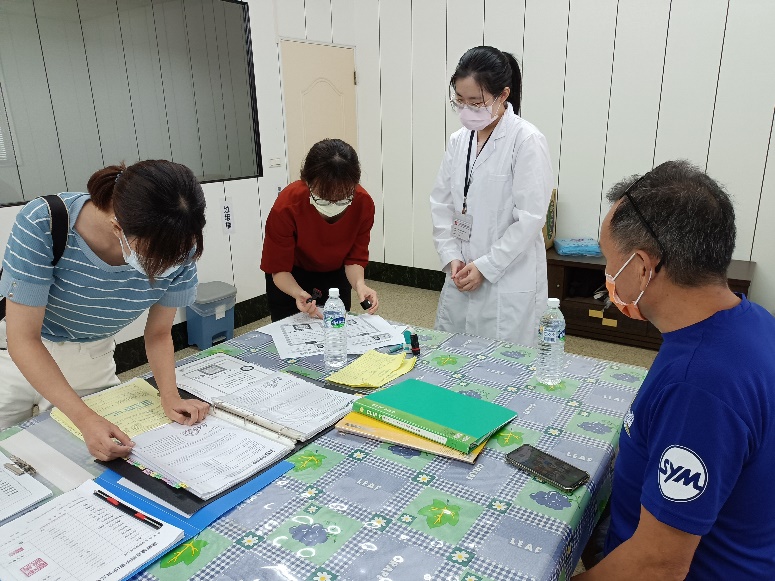 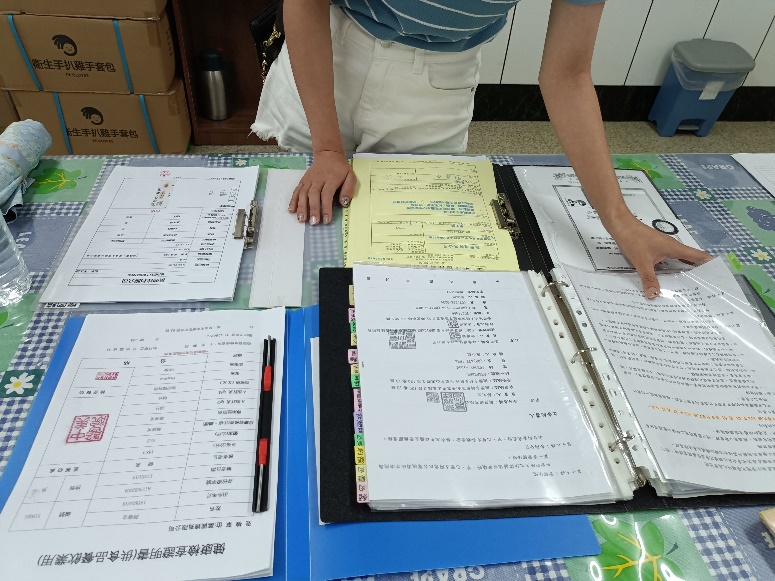 書面資料審核書面資料審核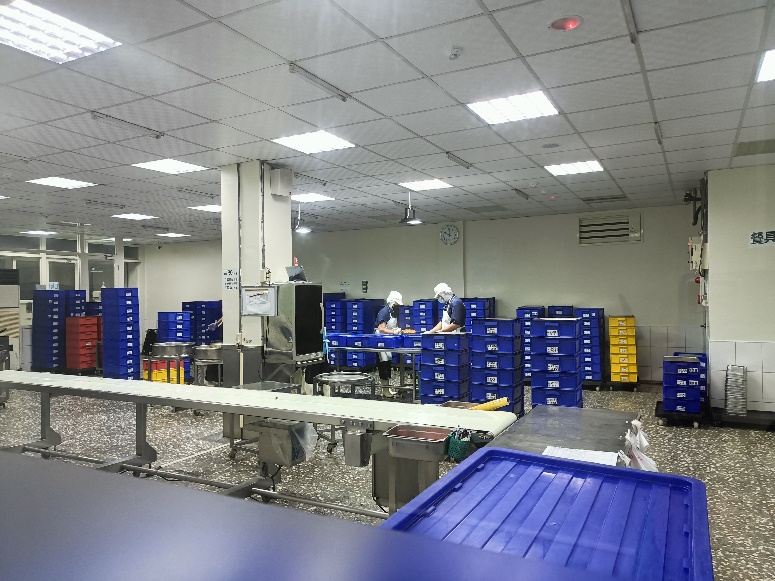 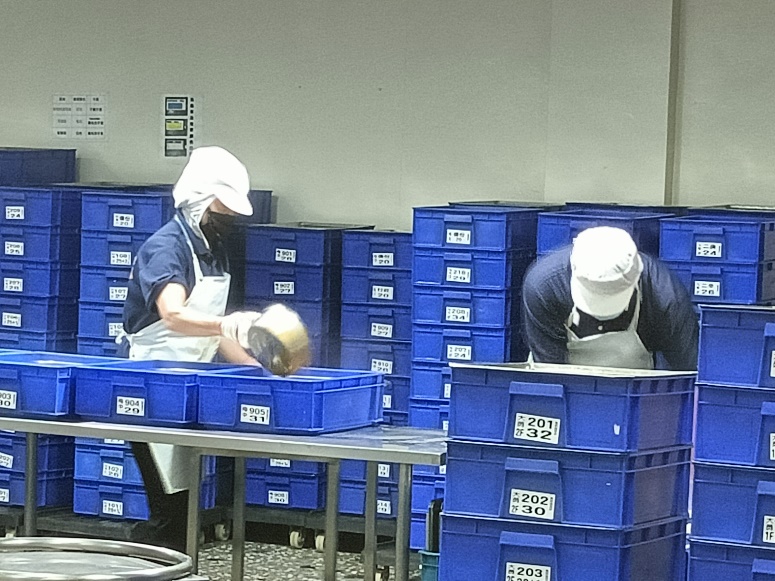 配膳區配膳區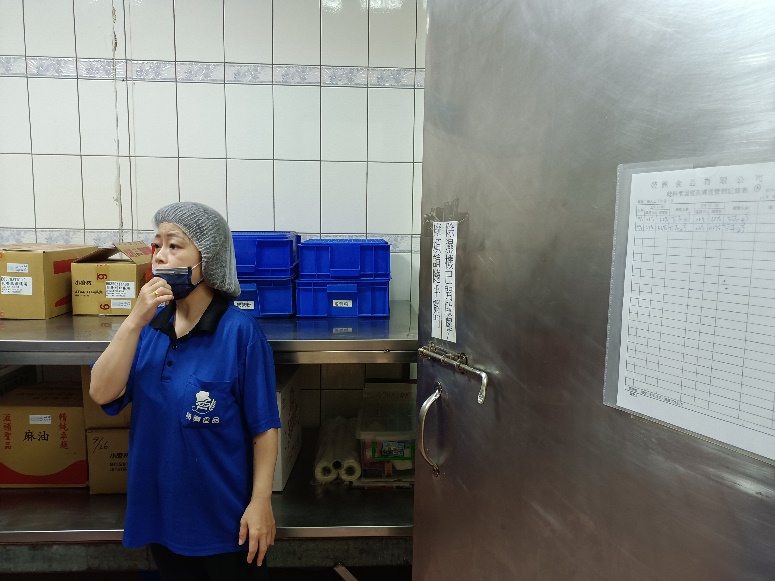 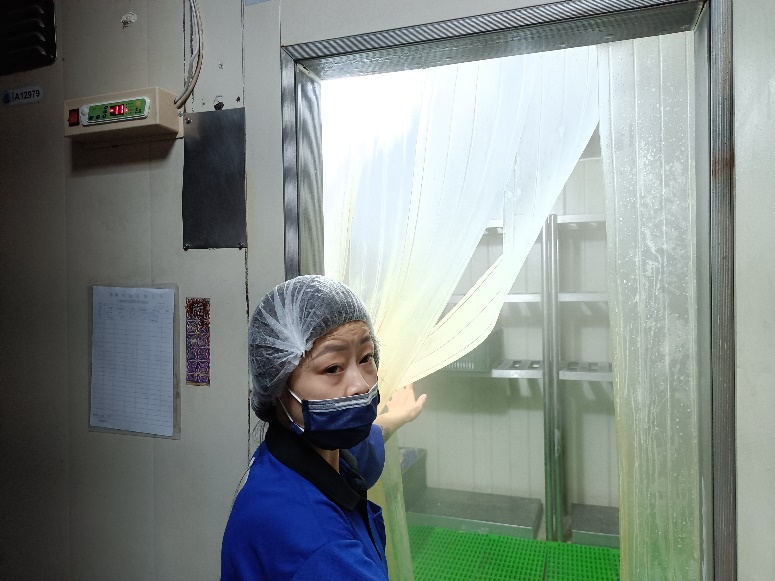 乾料庫房乾料庫房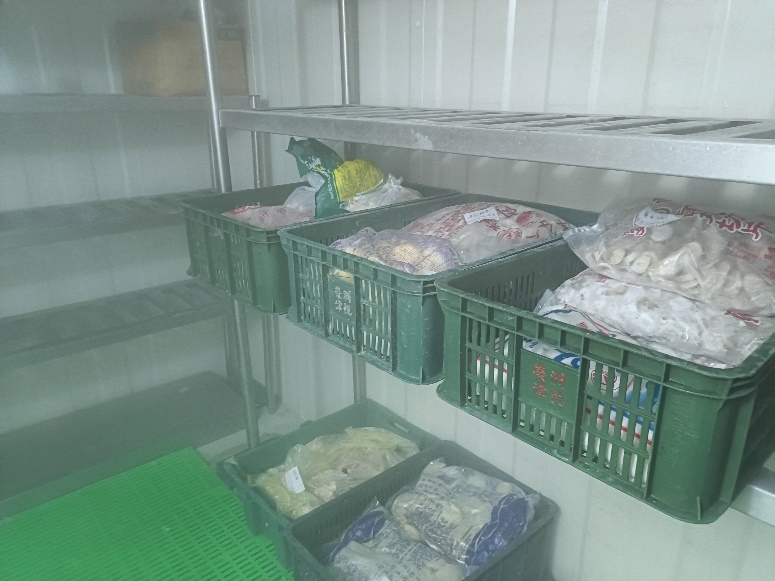 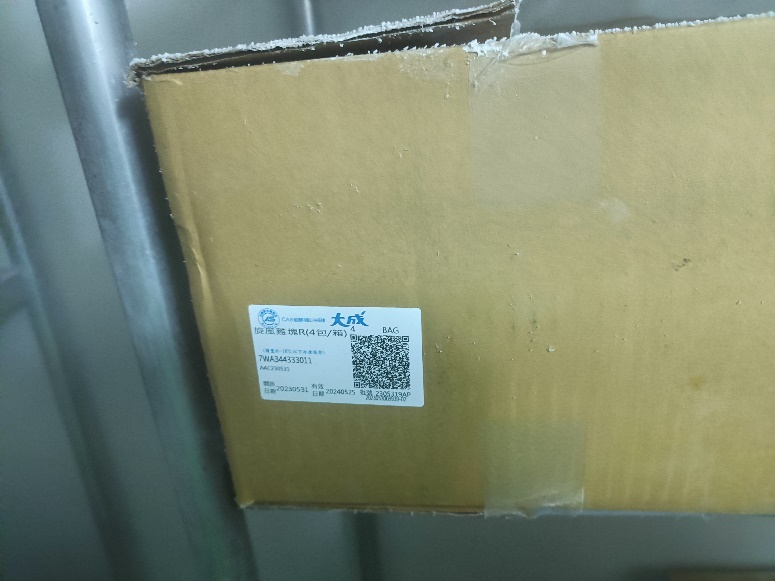 冷藏庫冷凍食材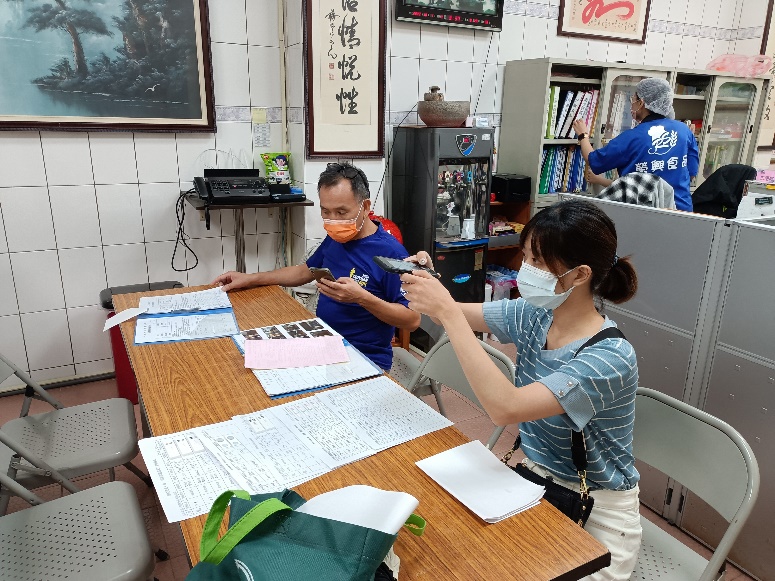 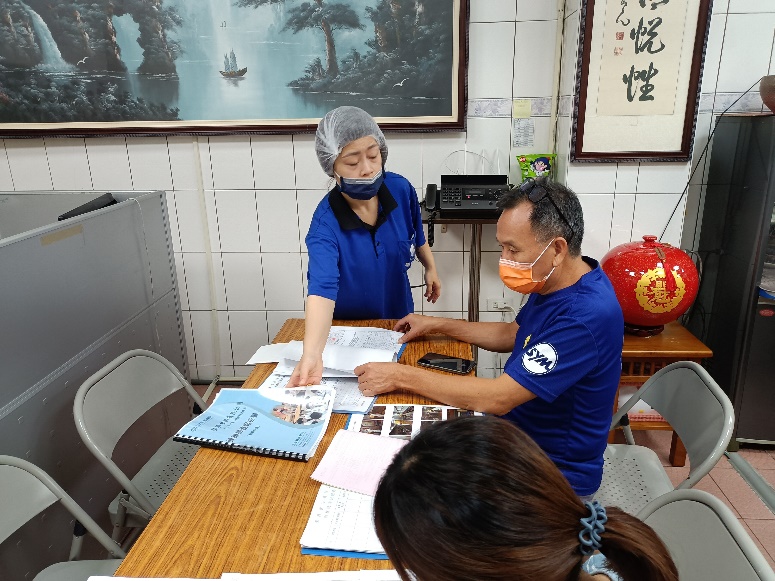 書面資料審查書面資料審查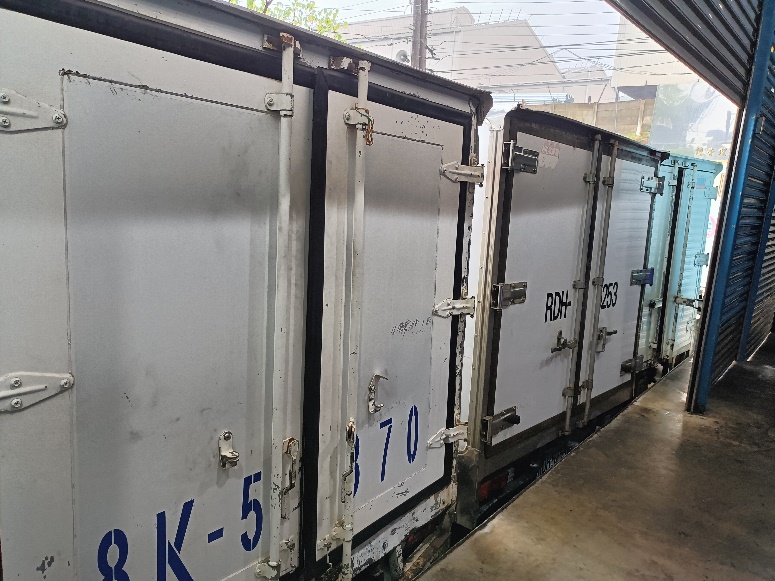 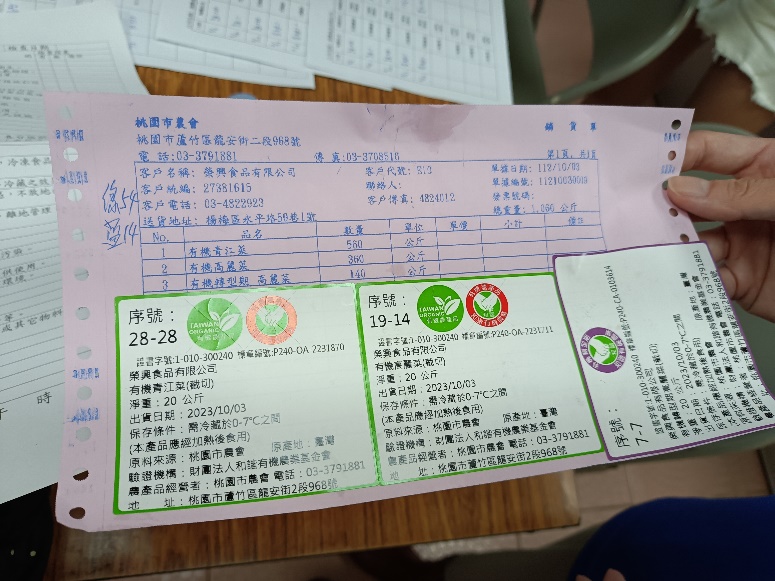 保溫餐車審查有機蔬菜審查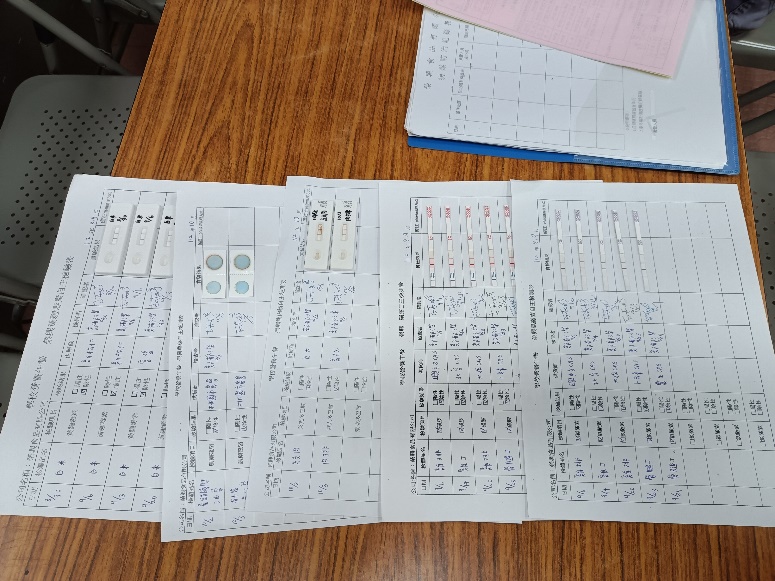 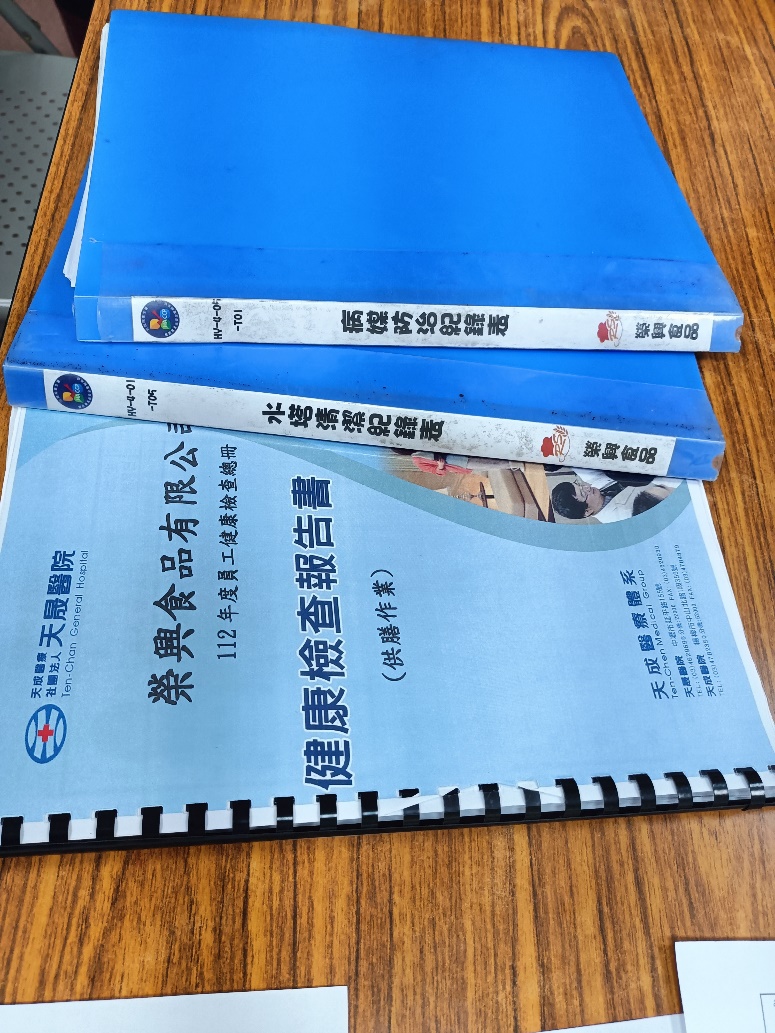 書面資料審查書面資料審查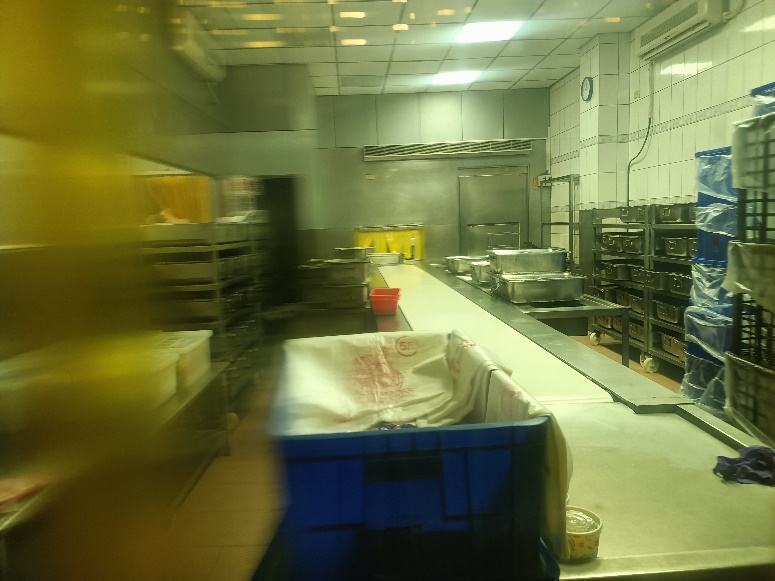 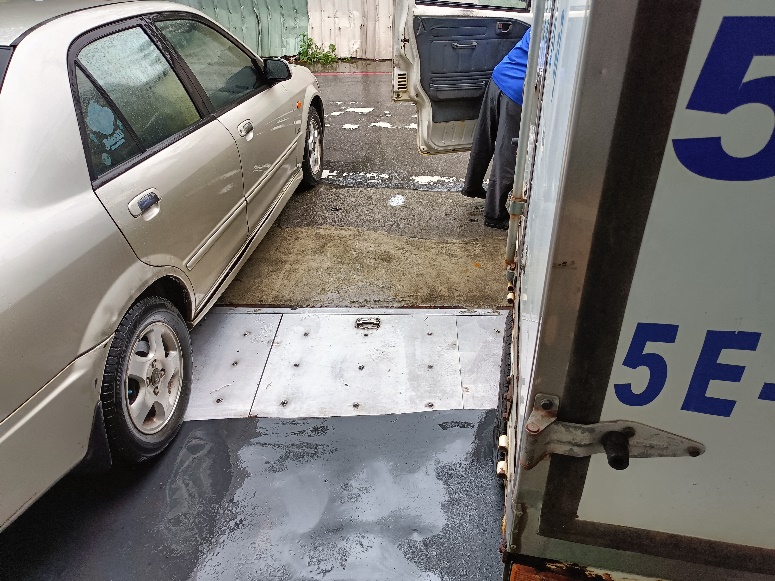 配膳區截油槽